绿色全光网络技术联盟成员单位申请书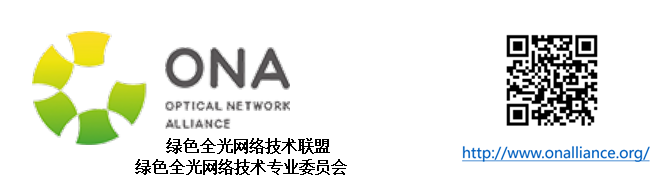 联系人：周秘书                       E-mail：ona315@onalliance.org地址：北京海淀区上地信息路1号金远见大厦315     邮编：100085  Tel：189 1054 3845                     Tel：010 - 8248 2019 申请单位信息申请单位信息申请单位信息申请单位信息申请单位信息申请单位信息申请单位信息申请单位信息申请单位信息申请单位信息单位名称（中文）单位名称（中文）单位名称（英文）单位名称（英文）通讯地址通讯地址邮 编邮 编邮 编单位分类单位分类□系统集成商  □设备制造商  □科研院所□设计院 □高校  □其他□系统集成商  □设备制造商  □科研院所□设计院 □高校  □其他□系统集成商  □设备制造商  □科研院所□设计院 □高校  □其他□系统集成商  □设备制造商  □科研院所□设计院 □高校  □其他□系统集成商  □设备制造商  □科研院所□设计院 □高校  □其他□系统集成商  □设备制造商  □科研院所□设计院 □高校  □其他□系统集成商  □设备制造商  □科研院所□设计院 □高校  □其他□系统集成商  □设备制造商  □科研院所□设计院 □高校  □其他经济类型经济类型□国有  □集体  □内资联营  □内资股份  □内资有限责任□外商独资  □中外合资  □港澳台独资  □港澳台合资    □其他□国有  □集体  □内资联营  □内资股份  □内资有限责任□外商独资  □中外合资  □港澳台独资  □港澳台合资    □其他□国有  □集体  □内资联营  □内资股份  □内资有限责任□外商独资  □中外合资  □港澳台独资  □港澳台合资    □其他□国有  □集体  □内资联营  □内资股份  □内资有限责任□外商独资  □中外合资  □港澳台独资  □港澳台合资    □其他□国有  □集体  □内资联营  □内资股份  □内资有限责任□外商独资  □中外合资  □港澳台独资  □港澳台合资    □其他□国有  □集体  □内资联营  □内资股份  □内资有限责任□外商独资  □中外合资  □港澳台独资  □港澳台合资    □其他□国有  □集体  □内资联营  □内资股份  □内资有限责任□外商独资  □中外合资  □港澳台独资  □港澳台合资    □其他□国有  □集体  □内资联营  □内资股份  □内资有限责任□外商独资  □中外合资  □港澳台独资  □港澳台合资    □其他单位介绍单位介绍员工数量员工数量上年度销售额上年度销售额上年度销售额单位介绍单位介绍单位资质（建议用附件提交）单位资质（建议用附件提交）单位介绍单位介绍主要业务介绍主要业务介绍主要业务介绍主要业务介绍主要业务介绍主要业务介绍主要业务介绍主要业务介绍单位介绍单位介绍拟申请成员类别拟申请成员类别成员类别和会费（人民币）成员类别和会费（人民币）□副理事长单位——会费30万元□专家理事单位——会费减免□理事单位——会费6万元□委员单位——会费1万元（院校、医院、设计院会费减免）□副理事长单位——会费30万元□专家理事单位——会费减免□理事单位——会费6万元□委员单位——会费1万元（院校、医院、设计院会费减免）□副理事长单位——会费30万元□专家理事单位——会费减免□理事单位——会费6万元□委员单位——会费1万元（院校、医院、设计院会费减免）□副理事长单位——会费30万元□专家理事单位——会费减免□理事单位——会费6万元□委员单位——会费1万元（院校、医院、设计院会费减免）□副理事长单位——会费30万元□专家理事单位——会费减免□理事单位——会费6万元□委员单位——会费1万元（院校、医院、设计院会费减免）□副理事长单位——会费30万元□专家理事单位——会费减免□理事单位——会费6万元□委员单位——会费1万元（院校、医院、设计院会费减免）拟申请成员类别拟申请成员类别是否邀请其他企业，如有请注明单位名称是否邀请其他企业，如有请注明单位名称承诺遵守联盟章程承诺遵守联盟章程同意企业Logo呈现在联盟网站和会员墙同意企业Logo呈现在联盟网站和会员墙(向联盟提供企业Logo的矢量文件和jpg，两种格式的Date文件)(向联盟提供企业Logo的矢量文件和jpg，两种格式的Date文件)(向联盟提供企业Logo的矢量文件和jpg，两种格式的Date文件)(向联盟提供企业Logo的矢量文件和jpg，两种格式的Date文件)(向联盟提供企业Logo的矢量文件和jpg，两种格式的Date文件)(向联盟提供企业Logo的矢量文件和jpg，两种格式的Date文件)(向联盟提供企业Logo的矢量文件和jpg，两种格式的Date文件)(向联盟提供企业Logo的矢量文件和jpg，两种格式的Date文件)加入联盟的期望及拟在联盟开展的工作加入联盟的期望及拟在联盟开展的工作拟对联盟贡献拟对联盟贡献代表申请单位参加联盟工作人员信息代表申请单位参加联盟工作人员信息代表申请单位参加联盟工作人员信息代表申请单位参加联盟工作人员信息代表申请单位参加联盟工作人员信息代表申请单位参加联盟工作人员信息代表申请单位参加联盟工作人员信息代表申请单位参加联盟工作人员信息代表申请单位参加联盟工作人员信息代表申请单位参加联盟工作人员信息姓名部门职位职位工作手机传真E-MAILE-MAIL官方网站官方网站单位意见：单位盖章：单位意见：单位盖章：单位意见：单位盖章：单位意见：单位盖章：单位意见：单位盖章：单位意见：单位盖章：单位意见：单位盖章：单位意见：单位盖章：单位意见：单位盖章：单位意见：单位盖章：